EL BIBLIOBÚS REINICIA SU ACTIVIDAD ESTE MES DE JULIO.Debido a la crisis sanitaria y para garantizar la seguridad de nuestros usuarios:Será obligatorio   el uso de mascarilla en el interior de bibliobús, así como la utilización de gel  hidroalcohólicoEl aforo máximo en el interior del vehículo será de 2 personas.Los documentos devueltos se depositarán en cajas con el fin de guardar las 72 horas de cuarentena que establece el protocolo para préstamo de servicios de bibliotecas móvilesPara aquellas personas que por cualquier motivo no puedan acercarse al bibliobús, se ha puesto en marcha el servicio Pide & Recibe en casaP&R en casa. Este servicio permite la solicitud de documentos de nuestra colección, que serán enviados por correo postal al domicilio del solicitante mientras duren las limitaciones a la prestación del servicio por las autoridades sanitarias.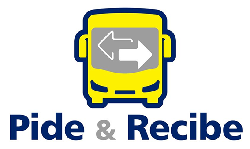 Puedes solicitarlo rellenando este formulario: http://reddebibliotecas.jccm.es/portal/index.php/actualidad/noticias/item/9868-servicio-extraordinario-pide-al-bibliobus-recibe-en-casa  o llamando a nuestros números de tfno : 680 220 954 /925267717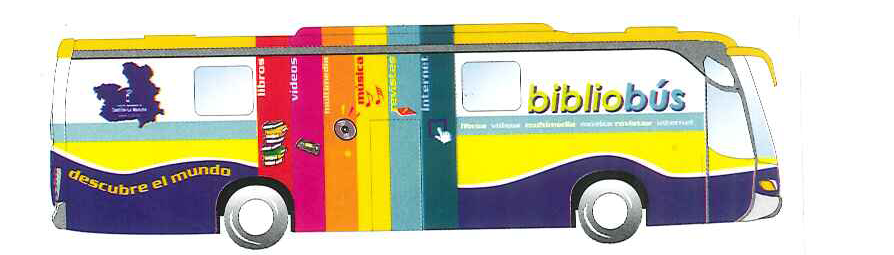 